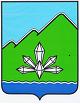 АДМИНИСТРАЦИЯ ДАЛЬНЕГОРСКОГО ГОРОДСКОГО ОКРУГА                 ПРИМОРСКОГО КРАЯ ПОСТАНОВЛЕНИЕ 20 декабря 2013 г.                            г. Дальнегорск                                 №   1108-паО внесении изменений в состав комиссииадминистрации Дальнегорского городского округапо соблюдению требований к служебному поведениюмуниципальных служащих и урегулированиюконфликта интересовВ связи с кадровыми изменениями, руководствуясь Уставом Дальнегорского городского округа, администрация Дальнегорского городского округа ПОСТАНОВЛЯЕТ:1. Внести в состав комиссии администрации Дальнегорского городского округа по соблюдению требований к служебному поведению муниципальных служащих и урегулированию конфликта интересов, утвержденный постановлением администрации Дальнегорского городского округа от 25.10.2011 № 772-па «О комиссии администрации Дальнегорского городского округа по соблюдению требований к служебному поведению муниципальных служащих и урегулированию конфликта интересов», следующие изменения:1) включить в состав комиссии:Игумнову Н.О. – главного специалиста юридического отдела администрации Дальнегорского городского округа.2) Указать новые должности членов комиссии:Карпушкина Н.А. – начальник юридического отдела администрации Дальнегорского городского округа. Козырева Р.Р. – и.о. первого заместителя главы администрации Дальнегорского городского округа, председатель комиссии.3) исключить из состава комиссии Зарецкую С.Н.2. Настоящее постановление подлежит опубликованию.Глава Дальнегорскогогородского округа                                                                                             И.В.Сахута